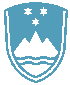 POROČILO O REDNEM INŠPEKCIJSKEM PREGLEDU NAPRAVE, KI LAHKO POVZROČIONESNAŽEVANJE OKOLJA VEČJEGA OBSEGAZavezanec: PZP z.o.o., Spodnja Hajdina 17, 2288 HajdinaNaprava / lokacija:Naprava za intenzivno rejo perutnine – Farma Boreci, Boreci 9, 9242 Križevci pri LjutomeruDatum rednega pregleda: 26.11.2019Okoljevarstveno dovoljenje Agencije RS za okolje številka:35407-138/2006-5 z dne 23.6.2009 inOdločba o spremembi okoljevarstvenega dovoljenja št. 35406-72/2015-8 z dne 29.9.2016Usklajenost z OVD: delna (navedi):Inšpektorica za okolje je pri zavezancu opravila redni pregled po OVD glede emisij snovi v zrak,emisij snovi in toplote v vode, hrupa iz dejavnosti, ravnanja z odpadki, ravnanja s perutninskimgnojem, nadzora rabe vode in energije, ter ukrepov za čim večjo stopnjo varstva okolja ter zmanjšanje tveganja ob nesrečah. V zvezi z emisijami snovi v zrak, hrupom iz dejavnosti, ravnanjem z odpadki, ravnanjem s perutninskim gnojem, ter ukrepi za čim večjo stopnjo varstva okolja ter zmanjšanje tveganja ob nesrečah, inšpektorica ob nadzoru ni ugotovila nepravilnosti.Inšpektorica je zavezancu izdala delno odločbo za odpravo ugotovljene nepravilnosti ravnanja s pralnimi vodami, ter dopolnilno odločbo zaradi ugotovljene rabe vode v nasprotju z ZV-1.Ureditveni rok po odločbah še ni potekel.Zaključki / naslednje aktivnosti:Kontrolni pregled po izdanih odločbah bo opravljen po preteku posameznega roka iz odločbe,naslednji redni inšpekcijski pregled je predviden v skladu s planom Inšpektorata, izredni po potrebi prej.